Digital Marketing	Course No. 35162	Credit: 0.5Pathways and CIP Codes: Digital Marketing (09.0702): Business Management & Entrepreneurship (52.0799); Marketing (52.1402)Course Description: Technical Level: Digital Marketing covers the principles and functions of marketing from the standpoint of conducting business on the Internet. Typically, students develop these useful skills: using the Internet as a marketing tool, conducting a marketing analysis via the Internet, planning marketing support activities, managing an electronic marketing campaign, managing/owning a business via the Internet, and analyzing the impact of the Internet on global marketing.Directions: The following competencies are required for full approval of this course. Check the appropriate number to indicate the level of competency reached for learner evaluation.RATING SCALE:4.	Exemplary Achievement: Student possesses outstanding knowledge, skills or professional attitude.3.	Proficient Achievement: Student demonstrates good knowledge, skills or professional attitude. Requires limited supervision.2.	Limited Achievement: Student demonstrates fragmented knowledge, skills or professional attitude. Requires close supervision.1.	Inadequate Achievement: Student lacks knowledge, skills or professional attitude.0.	No Instruction/Training: Student has not received instruction or training in this area.Benchmark 1: CompetenciesBenchmark 2: CompetenciesBenchmark 3: CompetenciesBenchmark 4:	 CompetenciesBenchmark 5:	 CompetenciesBenchmark 6: CompetenciesBenchmark 7:	 CompetenciesBenchmark 8:	 CompetenciesBenchmark 9: CompetenciesBenchmark 10: CompetenciesI certify that the student has received training in the areas indicated.Instructor Signature: 	For more information, contact:CTE Pathways Help Desk(785) 296-4908pathwayshelpdesk@ksde.org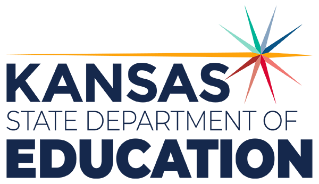 900 S.W. Jackson Street, Suite 102Topeka, Kansas 66612-1212https://www.ksde.orgThe Kansas State Department of Education does not discriminate on the basis of race, color, national origin, sex, disability or age in its programs and activities and provides equal access to any group officially affiliated with the Boy Scouts of America and other designated youth groups. The following person has been designated to handle inquiries regarding the nondiscrimination policies:	KSDE General Counsel, Office of General Counsel, KSDE, Landon State Office Building, 900 S.W. Jackson, Suite 102, Topeka, KS 66612, (785) 296-3201. Student name: Graduation Date:#DESCRIPTIONRATING1.1Explore trends in digital marketing (e.g. artificial intelligence, real-time marketing, customer experience, marketing automation, cloud computing, SAAS - software as a service).1.2Evaluate methods in which a digital market can be segmented. (psychographics, demographics, geographics).1.3Explore branding as it relates to a business and the influence on consumers.1.4Define marketing terms (e.g. marketing, digital marketing, marketing mix, marketing concept, advertising, & promotion).1.5Explore the current forms of online advertising and promotion (e.g. Display ads - static images, text ads, banners, wallpaper, popup ads, video/autoplay; Social media ads - paid, organic).1.6Develop a digital marketing plan.1.7Plan, manage and monitor day-to-day activities of marketing communications and management operations.#DESCRIPTIONRATING2.1Define content marketing and explain its importance in digital marketing.2.2Discuss types of content used today (e.g. email, pop-up ad, social media, video, infographics, podcasts, stories, how to guides, e-books, image, newsletter, blog, user-generated, interactives).2.3Describe the difference between creating one's own content compared to taking advantage of trending content.2.4Demonstrate best practices in digital, graphical displays of information.#DESCRIPTIONRATING3.1Summarize the general principles of how email campaigns work.3.2Generalize the concept of search engine optimization.3.3Recognize how customers and potential customers are targeted and re-targeted through digital advertising.3.4Explain the analytics for an online ad and the different metrics to measure an ad's success.#DESCRIPTIONRATING4.1Describe the role of web site analytics as a marketing function.4.2Discuss how a web site's analytic data is collected and used in the marketing function.#DESCRIPTIONRATING5.1Compare and contrast the most popular and current social media platforms (e.g. Google+, Facebook, Instagram, LinkedIn, Pinterest, Twitter, YouTube, etc.) and their role in marketing.5.2Analyze the advantages and disadvantages of social media in marketing.5.3Describe how social media is used for promotion, customer engagement, customer service, brand building, item research, and sales.#DESCRIPTIONRATING6.1Understand KPI's (Key Performance Indicators) for e-commerce websites (e.g. unique visitors, bounce rate, conversion rate, cart abandonment rate, page views, click path, return visitors, call-to-action, landing page, cost per conversion, pay per click, click through rates, cost per click).6.2Analyze the trends in online and mobile commerce and interactions.6.3Describe important elements of an e-commerce website (e.g. logical layout & road map, crucial business information, clear website navigation, landing pages, security, social media integration, mobile friendly version, website branding, call-to-action, customer reviews, electronic shopping cart).6.4Explain the concept of eCommerce.#DescriptionRATING7.1Explore the following terms related to brand: brand, brand name, brand mark/logo, generic brand, brand recognition, brand preference, private/store brand, licensing, consumer psychology.7.2List the characteristics of a good brand image.7.3Explain how branding helps consumers and marketers differentiate products.7.4Explain the difference between brand name and trade name.7.5List the stages of brand loyalty.7.6Explain the advantages and disadvantages of 
business and product branding.7.7Discuss the importance of color, emotion, logo, slogan, music, and lighting in customer psychology.#DescriptionRATING8.1Recognize some of the social and ethical implications of advertising.8.2Define state and federal laws governing advertising practices.8.3Model integrity, ethical leadership and effective management.#DescriptionRating9.1Explain the terminology and tools of marketing analytics.9.2Identify metrics for tracking digital and traditional marketing efforts.9.3Understand the importance of using data when making decisions in marketing.#Descriptionrating10.1Explore career opportunities and advertising and promotion.10.2Illustrate the services of professional organizations in advertising.10.3Explore the online presence and personal brand of oneself (i.e. the student).10.4Explore job and career options in relation to developing the student's IPS, personal interest, financial goals, and desired lifestyle.10.5Explore the workforce and labor market information to determine needs when developing WBL experience with a career plan.10.6Identify the purpose and goals of a Career and Technology Student Organization [CTSO].